様式③平成31年　　月 　日一般財団法人 海外産業人材育成協会理事長桒山信也殿e-mail:　 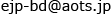 （担当：政策受託第１グループ　石岡、中野）質　疑　書（海外研修生等航空券手配等業務・専門家等航空券手配等業務　共通）質問者称号又は名称：　担当者氏名　：　　　　　　　　　　　　　　　　　　　　　（E-mail:                      　　　　 　　　）(FAX:　　　　　　　　　　　　　　　　　　　　　　　　　　）１．件　　名　：　「平成31年度　政策推進部等が実施する事業に係る海外研修生等及び専門家等航空券手配等業務　旅行代理店の選定」２．質疑締切：　平成31年3月28日（木）　12：00３．質疑回答：　平成31年3月29日（金）　17：00　質問者に回答４．質疑事項：◆質問の対象（○で囲んで下さい）：海外研修生等（インバウンド）／専門家等（アウトバウンド）／両業務共通①　　　　　　　　　　　　　　　　　　　　　　　　　　　　　　　　　　　　　　　　　　　　　　　　　　　　　　　◆質問の対象（○で囲んで下さい）：海外研修生等（インバウンド）／専門家等（アウトバウンド）／両業務共通②　　　　　　　　　　　　　　　　　　　　　　　　　　　　　　　　　　　　　　　　　　　　　　　　　　　　　　　◆質問の対象（○で囲んで下さい）：海外研修生等（インバウンド）／専門家等（アウトバウンド）／両業務共通③　　　　　　　　　　　　　　　　　　　　　　　　　　　　　　　　　　　　　　　　　　　　　　　　　　　　　　　◆質問の対象（○で囲んで下さい）：海外研修生等（インバウンド）／専門家等（アウトバウンド）／両業務共通④　　　　　　　　　　　　　　　　　　　　　　　　　　　　　　　　　　　　　　　　　　　　　　　　　　　　　　　◆質問の対象（○で囲んで下さい）：海外研修生等（インバウンド）／専門家等（アウトバウンド）／両業務共通⑤　　　　　　　　　　　　　　　　　　　　　　　　　　　　　　　　　　　　　　　　　　　　　　　　　　　　　　　